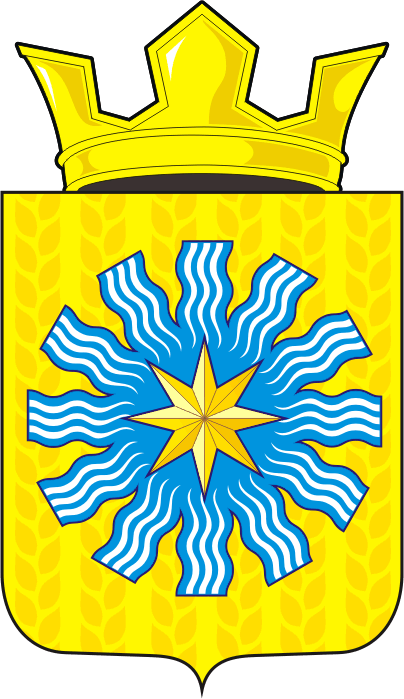 АДМИНИСТРАЦИЯ АЛЕКСАНДРОВСКОГО СЕЛЬСОВЕТАСАРАКТАШСКОГО РАЙОНА ОРЕНБУРГСКОЙ ОБЛАСТИП О С Т А Н О В Л Е Н И Е_________________________________________________________________________________________________________12.11.2021			      с. Вторая Александровка                                 № 38-пОб утверждении предварительных итоговсоциально – экономического развития за 2021 годи прогноза социально-экономического развитияадминистрации муниципального образования Александровский сельсовет Саракташского района Оренбургской области на период 2022-2024 гг.Руководствуясь статьями 169, 173 Бюджетного Кодекса Российской Федерации, статьей 12 разделом 3 Положения о бюджетном процессе в администрации МО Александровский сельсовет Саракташского района Оренбургской области от 28.03.2019г. № 1411.    Утвердить предварительные  итоги социально – экономического развития за 2021 год администрации муниципального образования Александровский сельсовет Саракташского района Оренбургской области (Приложение 1,2)2.   Контроль за исполнением настоящего постановления оставляю за собой.3.Постановление вступает в силу со дня его обнародования, подлежит размещению на официальном сайте администрации сельсовета.Глава Александровского сельсовета                                       Е.Д. РябенкоРазослано: прокуратуре района, администрации сельсовета, финансовый отдел района, официальный сайт, в делоПриложение № 1                                                                                                             к постановлению администрации Александровского сельсовета                                                                                                                                     от 12.11.2021 г № 38-пПредварительные итогисоциально - экономического развитияадминистрации муниципального образования Александровский сельсовет Саракташского района Оренбургской области за 2021 годи ожидаемые итоги социально-экономического развития поселенияза 2022-2024 гг.Предварительные итоги социально - экономического развития администрации муниципального образования Александровский сельсовет Саракташского района Оренбургской области за 2021 год.План социально-экономического развития администрации муниципального образования Александровский сельсовет Саракташского района Оренбургской области на 2021 год, направлен на повышение уровня и качества жизни населения через осуществление полномочий по решению вопросов местного значения в соответствии с Федеральным законом от 06.10.2003 № 131-ФЗ «Об общих принципах организации местного самоуправления в РФ», разработан в соответствии с прогнозом социально-экономического развития территории. Поступление  налогов за 2021 год (тыс. руб.)Выполнение плана за 2021 год по собственным доходам ожидается на уровне 123,42% .Приложение № 2                                                                                                                                                                                             к постановлениюглавы администрацииАлександровский сельсоветот  12.11.2021г № 38-пПРОГНОЗ СОЦИАЛЬНО-ЭКОНОМИЧЕСКОГО РАЗВИТИЯ ТЕРРИТОРИИИ МУНИЦИПАЛЬНОГО ОБРАЗОВАНИЯ АЛЕКСАНДРОВСКИЙ  СЕЛЬСОВЕТ САРАКТАШСКОГО РАЙОНА ОРЕНБУРГСКОЙ ОБЛАСТИ НА 2018-2024ГОДЫНаименование доходаУтверждено на годПоступилоза 10 мес.Исполнено в % к годуОжидаемые поступления за годВ % к плану на год1.Налог на доходы физических лиц209,0163,578,2209,4100,22.Налоги на товары, работы, услуги, реализуемые на территории поселения426,0355,883,5425,599,93.Налог на имущество физических лиц7,03,550,07,4105,74.Земельный налог464,0254,554,9476,3102,35.Налог по единой упрощенной системе000006.Единый сельскохозяйственный налог30,051,7172,351,7172,37. Доходы от использования имущества238,0481,2202,2482,8202,98. Прочие доходы от компенсации затрат бюджетов сельских поселений042,7042,70ИТОГО собственныедоходы1374,01352,998,51695,8123,428.Дотации2467,02048,683,02467,0100,09.Субвенций101,9101,9100,0101,9100,010.Трансферты129,6129,6100,0129,6100,0Итого безвозмездные поступления2698,52280,184,52698,5100,0ВСЕГО4072,53633,089,24394,3107,9№№ппПОКАЗАТЕЛИЕдиницыизмеренияОтчет2018Отчет2019Отчет2020№№ппПОКАЗАТЕЛИЕдиницыизмеренияОтчет2018Отчет2019Отчет202020212021202220222023202320242024№№ппПОКАЗАТЕЛИЕдиницыизмеренияОтчет2018Отчет2019Отчет2020Вариант 1Вариант2Вариант1Вариант2Вариант1Вариант2Вариант1Вариант2  1.Демографическиепоказатели:-количество селшт.1111111-количество деревеньшт.1111111-численность населения постоянноготыс.чел690655653648650655655-число домовладенийшт.247247247250250250250-численностьрождаемостичисло родившихся на8657101010-численностьсмертностичисло умерших58105555-коэффициент естественного приростанаселениячел.000000002.Сельское хозяйство:Численность скота у населения,            в том числе:гол.КРС из нихгол170155160165177190190-коровыгол75656568707070-свиньигол55505557576060-козыгол20202020253030-овцыгол20202020253030птицагол1500150017002000200026002600Транспорт:-протяженность дорог (поселковые)км8,078,078,078,078,078,078,07-дороги общего пользованиякм8,078,078,078,078,078,078,07-расстояние до районного центракм60606060606060-численность автомобилей у населения:шт607078808080807Финансы:Доходы, в том числе:3874,53559,83447,14072,53824,53652,04030,9Налоговые и не налоговые доходыруб.1205,51025,11093,61374,01452,01533,01542,0в т.ч.Налог на доходы физических лиц165,0179,0194,0209,0222,0229,0236,0Налоги на товары, работы, услуги, реализуемые на территории поселения (акцизы)324,9364,1384,6426,0445,0456,0465,0Налог на имущество физических лиц15,085,04,07,012,027,037,0Земельный налог489,0385,0499,0464,0500,0503,0506,0Единый сельскохозяйственный налог7,006,030,035,080,060,0Налог, взимаемый по упрощенной системе налогообложения06,000000Доходы от сдачи в аренду имущества находящегося в мун. собственности204,66,06,0238,0238,0238,0238,0Прочие неналоговые доходы0000000Итого собственные доходы1205,51025,11093,61374,01452,01533,01542,0Субвенции 83,789,999,7101,9105,4109,0112,8Дотации 2585,32444,82250,02467,02086,92010,02024,0Прочие межбюджетные трансферты000129,6180,200Прочие субсидии352,1Дотации на поддержку мер003,80Итого безвозмездные поступления 3874,53559,83447,14072,53824,53652,04030,9РасходыРуб.4324,14111,43977,84764,83824,53652,04030,9Общегосударственные вопросы2046,01840,81777,82133,81800,61741,61745,9Национальная оборона  (мобилизационная и вневойсковая подготовка)82,389,999,7101,9105,4109,0112,8Национальная безопасность и правоохранительная деятельность В т.ч.144,750,960,060,025,015,015,0       Органы юстиции1,4000000       Обеспечение пожарной безопасности140,040,950,050,020,010,010,0       Другие вопросы в области национальной безопасности и правоохранительной деятельности 3,310,010,010,05,05,05,0Национальная экономика (дорожное хозяйство)717,4575,2575,2528,4445,0456,0465,0Жилищно-коммунальное хозяйство (благоустройство)167,052,6104,6229,650,010,0010,00Образование0000000Культура, кинематография, средства массовой информации (культура)1165,81502,01360,51711,11398,51320,41319,2Социальная политика (социальное обеспечение населения)0,9000000Развитие системы градорегулирования в МО Александровский сельсовет363,0